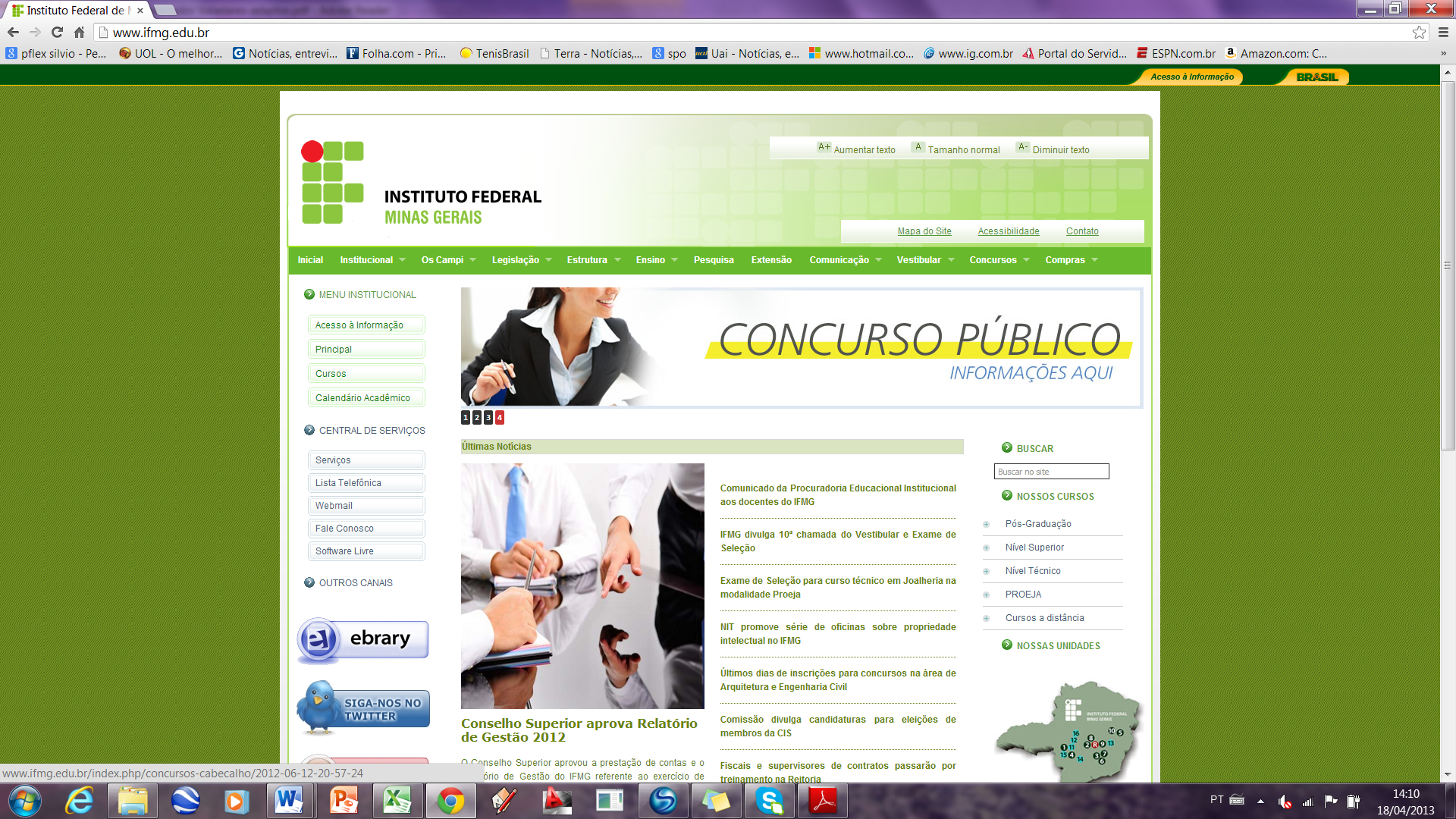 ANEXO IIDENTIFICAÇÃO DO(A) ESTUDANTENome completo: ________________________________________________________Curso:_______________Telefone:__________________e-mail: _________________IDENTIFICAÇÃO  DA NECESSIDADE ESPECÍFICA: (   ) Deficiência Física(    ) Deficiência Auditiva/Surdez(    ) Baixa Visão(    ) Cegueira (   ) Surdocegueira(    ) Transtornos globais do desenvolvimento(    ) Altas habilidades/superdotação(    ) Distúrbios de aprendizagem( ) Outras (especificar): _____________NECESSITA DE ATENDIMENTO ESPECIAL?                              (  ) Sim		(  )NãoNO CASO DE DEFICIÊNCIA FÍSICA:Necessita de transcritor? 			             (  ) Sim	(  ) NãoNecessita de acesso para cadeirante?          	             (  )  Sim	(  ) NãoOutras condições/recursos específicos necessários: ______________________________NO CASO DE DEFICIÊNCIA VISUAL:Necessita de material didático em Braille? 		     (  ) Sim  (  ) NãoNecessita de material didático com texto ampliado?      (  ) Sim  (  )  Não Fonte tamanho:____Necessita de ledor/transcritor?                                        (  ) Sim  (  )  NãoOutras condições/recursos específicos necessários: ______________________________NO CASO DE DEFICIÊNCIA AUDITIVA:Necessita de Tradutor Intérprete de Língua de Sinais  (  ) Sim	(  ) NãoNecessita de Intérprete repetidor/oralizador? 	   (  ) Sim 	(  ) NãoOutras condições/recursos específicos necessários: ______________________________NO CASO DE TRANSTORNOS GLOBAIS DO DESENVOLVIMENTO/ALTAS HABILIDADES/SUPERDOTAÇÃO/ DISTÚRBIOS DE APRENDIZAGEM:Necessita de Ledor ? 			                                       (  )  Sim		(  ) NãoNecessita de transcritor? 	                                                   (  )  Sim		(  ) NãoOutras condições/recursos específicos necessários: ______________________________PARA OUTROS CASOS DE DEFICIÊNCIA, INFORMAR O TIPO DE RECURSOESPECÍFICO: __________________________________________________________________________________________________________________________________________________________________________Obs: Caso possua laudo ou atestado médico o aluno deverá apresentar a documentação ao NAPNEE. _______________________, ___ de  _______  de _________        __________________________________________________________(Assinatura do(a) aluno(a) ou, caso tenha idade inferior a 18 anos, assinatura do(a) responsável legal